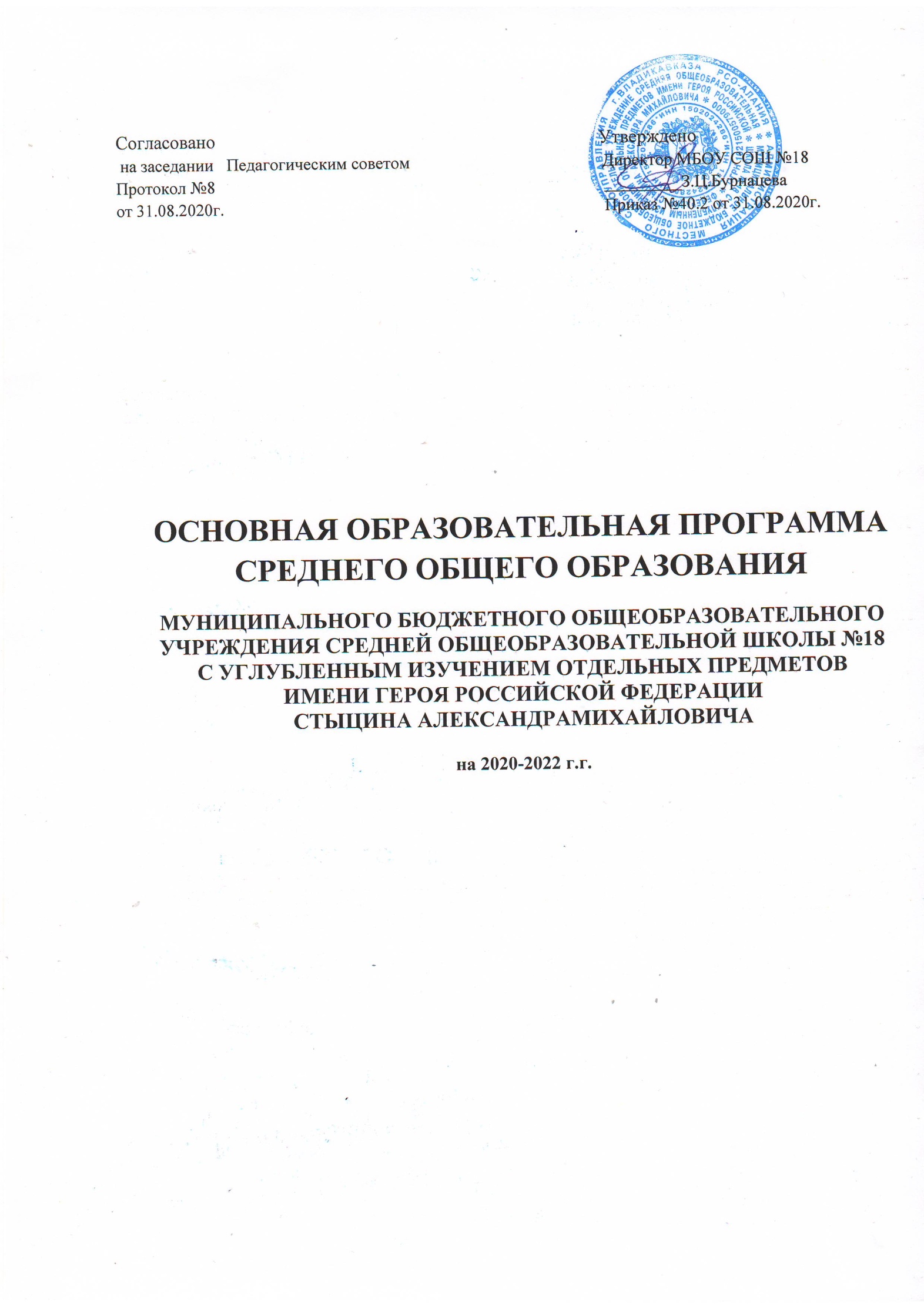 СодержаниеI. Целевой раздел. 1.1.  Пояснительная записка 1.2. Планируемые результаты освоения учащимися основной образовательной программы среднего общего образования1.3. Система оценки достижения планируемых результатов освоения основной образовательной программы среднего общего образованияII. Содержательный раздел. 2.1. Пояснительная записка 2.2. Характеристика юношеского возраста и видов деятельности старших школьников2.3. Технологии обучения 2.4. Организация учебно-воспитательного процесса2.5. Программы учебных и элективных предметов, курсов 2.6. Программа воспитания и социализации обучающихся, включающая такие направления, как духовно-нравственное развитие и воспитание обучающихся, их социализация и профессиональная ориентация, формирование экологической культуры, культуры здорового и безопасного образа жизниIII. Организационный раздел. 3.1. Учебный план среднего общего образования3.2. Система условий реализации основной образовательной программы среднего общего образования в соответствии с требованиями ФГОСIV. Приложения: №1 - Годовой календарный график №2 - Учебный план №3 - Рабочие программы по предметам№4 - Программно-методическое обеспечение учебных предметов№5 – Программа воспитания и социализации                            I.Целевой разделПояснительная записка Наименование Образовательной программы Основная образовательная программа среднего общего образования Назначение образовательной программы Настоящая Основная образовательная программа (далее – образовательная программа) муниципального бюджетного общеобразовательного учреждения средней общеобразовательной школы №18 с углубленным изучением отдельных предметов имени Героя Российской Федерации Стыцина Александра Михайловича разработана в соответствии со статьей 12 «Образовательные программы» Федерального закона «Об образовании в Российской Федерации» № 273-ФЗ и является нормативным многофункциональным документом. Программа регламентирует организацию образовательного процесса в школе в переходный период – от образовательных стандартов 2004 года и БУП-2004 к новым ФГОС. Программа составлена с учётом нормативных требований федерального и регионального законодательства в области образования и строится на основе: -  Федерального закона от 29.12.2012г. №273-ФЗ «Об образовании в Российской        Федерации»; -  Конвенции о правах ребенка; -  Национальной образовательной инициативы «Наша новая школа»; -  Концепции профильного обучения на ступени среднего общего образования; - Приказа Министерства образования Российской Федерации от 09.03.2004 № 1312 «Об утверждении федерального базисного учебного плана и примерных учебных планов для образовательных учреждений Российской Федерации, реализующих программы общего образования» (по состоянию на 03.06.2011 г.); -   Приказ Министерства образования и науки Российской Федерации от 17 мая 2012 г.   № 413  «Об утверждении федерального государственного образовательного стандарта среднего общего образования» (в ред. приказов минобрнауки РФ  от 29.12.2014 n 1645, от 31.12.2015 n 1578, от 29.06.2017 n 613)- Приказом Минобрнауки России от 30.08.2013 № 1015 «Порядок организации и осуществления образовательной деятельности по основным общеобразовательным программам – образовательным программам начального общего, основного общего  и среднего общего образования»;- Постановлением Главного государственного санитарного  врача Российской Федерации  от 29 декабря 2010г. № 189 «Об утверждении СанПиН 2.4.2.2821-10 «Санитарно-эпидемиологические требования к условиям и организации обучения в общеобразовательных учреждениях» (с изменениями и дополнениями от 26.06.2011г.. 25.12.2013г., 24.11.2015г., 22.05.2019г., утвержденных постановлением Главного государственного санитарного врача Российской Федерации);-  Устав МБОУ СОШ №18 Образовательная программа является нормативным документом, определяющим цели и задачи образования в общеобразовательном учреждении – МБОУ СОШ №18 г. Владикавказ, характеризующим содержание образования, особенности организации образовательного процесса, учитывающим образовательные потребности, возможности и особенности развития учащихся. Цель программы: Обеспечение доступной образовательной среды для качественного образования школьников, развития способностей, интересов, склонностей компетенций и компетентностей, определяемых личностными, семейными, общественными, государственными потребностями и возможностями обучающегося старшего школьного возраста, индивидуальными особенностями его развития и состояния здоровья;Задачи программы: - обеспечение соответствия основной образовательной программы требованиям Стандарта; - обеспечение преемственности основного общего и среднего (полного) общего образования; - обеспечение доступности получения качественного среднего общего образования, достижение планируемых результатов освоения основной образовательной программы среднего общего образования всеми обучающимися, в том числе детьми-инвалидами и детьми с ограниченными возможностями здоровья; - установление требований к воспитанию и социализации обучающихся как части образовательной программы и соответствующему усилению воспитательного потенциала школы, обеспечению индивидуализированного психолого-педагогического сопровождения каждого обучающегося, формированию образовательного базиса, основанного не только на знаниях, но и на соответствующем культурном уровне развития личности, созданию необходимых условий для её самореализации; - обеспечение эффективного сочетания урочных и внеурочных форм организации образовательного процесса, взаимодействия всех его участников; - взаимодействие образовательного учреждения при реализации основной образовательной программы с социальными партнёрами; - выявление и развитие способностей обучающихся, в том числеодарённых детей, детей с ограниченными возможностями здоровья и инвалидов, их профессиональных склонностей через систему клубов, секций, студий и кружков, организацию общественно полезной деятельности, в том числе профессиональных проб, с использованием возможностей образовательных учреждений дополнительного образования детей; - организация интеллектуальных и творческих соревнований, научно-технического творчества, проектной и учебно-исследовательской деятельности; - участие обучающихся, их родителей (законных представителей), педагогических работников и общественности в проектировании и развитии внутришкольной социальной среды, школьного уклада; - включение обучающихся в процессы познания и преобразования внешкольной социальной среды для приобретения опыта реального управления и действия; - сохранение и укрепление физического, психологического и социального здоровья обучающихся, обеспечение их безопасности. Образовательная программа демократично и открыто фиксирует цели и содержание образовательной политики школы, определяет учебно-методическую базу реализации учебных программ. Образовательная программа регламентирует - условия освоения образовательной программы; - диагностические процедуры учета образовательных достижений обучающихся; - организационно-педагогические условия реализации программ. Образовательная программа строится на следующих принципах: - Ориентация на достижение выпускниками требований стандарта; - Реализация прав каждого ребенка на качественное образование; - Преемственность основного и среднего общего образования. Миссия школы – создание образовательных институтов взросления, способствующих развитию способностей, интересов, склонностей ученика. Главной отличительной особенностью школы является разделение на ступени образования, но расположение учащихся всех трех ступеней школьного образования в стенах одной школы позволяет строить весь образовательный процесс на разновозрастном сотрудничестве. К числу сильных сторон образовательного учреждения следует отнести - высокую теоретическую подготовку педагогов (9 педагогов из 52 имеют высшую категорию, 4 из 52 имеют первую категорию); - существование у школьного сообщества положительного опыта осуществления инновационных преобразований в учебно-воспитательном процессе, - наличие эффективной научно – методической поддержки усилий учителей в совершенствовании образовательной деятельности, - благоприятный нравственно-психологический климат в педагогическом коллективе; - высокий уровень образовательной подготовки выпускников школы. Организация образовательного процесса: - срок освоения программы среднего общего образования – 2 года; - обучение по полугодиям. Продолжительность учебного года 10 классы - 34 учебных недель; 11 классы - 33 учебные недели. Обучение организовано по 6-дневной неделе.                                                         Наполняемость классов не более 25 человек. В структуре школы 3 уровня выделены: профильные (универсальные) классы на основе запроса обучающихся: Обучение может строиться по ИУП.Планируемые результаты освоения обучающимися основной образовательной программы основного общего и среднего общего образования Система планируемых результатов даёт представление о том, какими именно действиями — познавательными, личностными, регулятивными, коммуникативными, преломлёнными через специфику содержания того или иного предмета, — овладеют обучающиеся в ходе образовательного процесса. Структура планируемых результатов Структура планируемых результатов строится с учётом: - динамики развития обучающихся на основе выделения достигнутого уровня развития и ближайшей перспективы — зоны ближайшего развития ученика; - возможностей овладения обучающимися учебными действиями на уровне, соответствующем зоне дальнейшего перспективного развития; - основных направлений оценочной деятельности. Планируемые результаты достигаются через предметные программы и программы элективных курсов. Личностные результаты освоения основной образовательной программы среднего общего образования. В результате освоения основной образовательной программы среднего общего образования у обучающихся должны быть сформированы:- российская гражданская идентичность, патриотизм, уважение к своему народу, чувство ответственности перед Родиной, гордость за свой край, свою Родину, прошлое и настоящее многонационального народа России, уважение государственных символов; - гражданская позиция как активного и ответственного члена российского общества, осознающего свои конституционные права и обязанности, уважающего закон и правопорядок, обладающего чувством собственного достоинства, осознанно принимающего традиционные национальные и общечеловеческие гуманистические  и демократические ценности; - готовность к служению Отечеству, его защите; - мировоззрение, соответствующее современному уровню развития науки и общественной практики, основанного на диалоге культур, а также различных форм общественного сознания, осознание своего места в поликультурном мире; - основы саморазвития и самовоспитания в соответствии с общечеловеческими ценностями и идеалами гражданского общества, готовность и способность самостоятельной , творческой и ответственной деятельности; - толерантное сознание и поведение в поликультурном мире, готовность и способность вести диалог с другими людьми, достигать в нем взаимопонимания, находить общие цели и сотрудничать для их достижения; - навыки сотрудничества со сверстниками, детьми младшего возраста, взрослыми в образовательной, общественно-полезной, учебно-исследовательской, проектной и других видах деятельности; - нравственное сознание и поведение на основе усвоения общечеловеческих ценностей; - готовность и способность к образованию, в том числе к самообразованию, на протяжении всей жизни; сознательное отношение к непрерывному образованию как условию успешной профессиональной и общественной деятельности; - эстетическое отношение к миру, включая эстетику быта, научного и технического творчества, спорта, общественных отношений; - принятие и желание реализовать ценности здорового и безопасного образа жизни, потребность в физическом самоусовершенствовании, занятиях спортивно-оздоровительной деятельностью, неприятие вредных привычек: курения, употребления алкоголя, наркотиков; - бережное, ответственное и компетентное отношение к физическому и психологическому здоровью, как собственному, так и других людей, умение оказывать первую помощь; - осознанный выбор будущей профессии и возможностей реализации собственных жизненных планов; отношение к профессиональной деятельности как возможности участия в решении  личных, общественных, государственных, общенациональных проблем - экологическое мышление, понимание влияния социально-экономических процессов на состояние природной и социальной среды; приобретение эколого-направленной деятельности; - ответственное отношение к созданию семьи на основе осознанного приятия семейных ценностей. Метапредметные результаты освоения основной образовательной программы среднего общего образования. В результате освоения основной образовательной программы среднего общего образования обучающиеся должны уметь: - самостоятельно определять цели деятельности и составлять планы деятельности; самостоятельно осуществлять, контролировать, корректировать деятельность; использовать все возможные ресурсы для достижения поставленных целей и реализации планов деятельности; выбирать успешные стратегии в различных ситуациях; - продуктивно общаться и взаимодействовать в процессе совместной деятельности, учитывать позиции других участников деятельности, эффективно решать конфликты; - владеть навыками познавательной, учебно-исследовательской и проектной деятельности, навыками разрешения проблем; способность и готовность к самостоятельному поиску методов решения практических задач, применению различных методов познания; - ориентироваться в различных источниках информации, критически оценивать и интерпретировать информацию, получаемую из различных источников; - использовать средства информационных и коммуникационных технологий в решении когнитивных, коммуникативных и организационных задач с соблюдением требований техники безопасности, гигиены, ресурсосбережения, правовых и этических норм, норм информационной безопасности; - определять назначении и функции различных социальных институтов; - самостоятельно оценивать и принимать решения, определяющие стратегию поведения, с учетом гражданских и нравственных ценностей; - ясно и логично излагать свою точку зрения, использовать адекватные языковые средства; - использовать навыки познавательной рефлексии как средства осознания совершаемых действий и мыслительных процессов, их результатов и основания, границ своего знания и незнания. Предметные результаты освоения основной образовательной программы среднего общего образования: Предметные результаты освоения основной образовательной программы для учебных предметов на базовом и профильном уровне ориентированы наобеспечение преимущественно общеобразовательной предметной подготовки и отражены в предметных программах (см. приложение)1.3. Система оценки достижения планируемых результатов освоения основной образовательной программы среднего общего образования. Система оценки качества образования представляет собой совокупность организационных структур, норм и правил, диагностических и оценочных процедур, обеспечивающих на единой основе оценку образовательных достижений обучающихся, эффективности образовательных программ с учетом запросов основных пользователей результатов системы оценки качества образования. Оценка качества образования осуществляется посредством: - системы внутришкольного контроля; - общественной экспертизы качества образования; - государственной итоговой аттестации выпускников; - мониторинга качества образования. - лицензирования; -государственной аккредитации; Данные для оценки качества образования: - образовательная статистика; - промежуточная и итоговая аттестация; - мониторинговые исследования; - социологические опросы; - отчеты работников школы; - посещение уроков и внеклассных мероприятий. Цель системы оценки качества образования: 1. формирование единой системы диагностики и контроля состояния образования, обеспечивающей определение факторов и своевременное выявление изменений, влияющих на качество образования; 2. получение объективной информации о функционировании и развитии системы образования в лицее, тенденциях его изменения и причинах, влияющих на его уровень; 3. предоставление всем участникам образовательного процесса и общественности достоверной информации о качестве образования; 4. принятие обоснованных и своевременных управленческих решений по совершенствованию образования и повышение уровня информированности потребителей образовательных услуг при принятии таких решений; 5. прогнозирование развития образовательной системы школы. Задачи построения системы оценки качества образования: 1. формирование единого понимания критериев качества образования и подходов к его измерению; 2. формирование системы аналитических показателей, позволяющей эффективно реализовывать основные цели оценки качества образования; 3. формирование ресурсной базы и обеспечение функционирования образовательной статистики и мониторинга качества образования; 4. изучение и самооценка состояния развития и эффективности деятельности школы; 5. определение степени соответствия условий осуществления образовательного процесса государственным требованиям; 6. определение степени соответствия образовательных программ с учетом запросов основных потребителей образовательных услуг нормативным требованиям; 7. обеспечение доступности качественного образования; 8. оценка уровня индивидуальных образовательных достижений обучающихся; 9. выявление факторов, влияющих на качество образования; 10. содействие повышению квалификации учителей, принимающих участие в процедурах оценки качества образования; определение направлений повышения квалификации педагогических работников по вопросам, касающимся требований      к аттестации педагогов; 11. определение критериев стимулирующих доплат педагогам; 12. расширение общественного участия в управлении образованием в школе. В основу системы оценки качества образования положены следующие принципы: - объективность, достоверность, полнота и системность информации о качестве образования; - реалистичность требований, норм и показателей качества образования, их социальной и личностной значимости, учет индивидуальной образовательной деятельности старшеклассников; - учёт индивидуальных особенностей развития обучающихся с ограниченными возможностями здоровья при оценке результатов их обучения и воспитания; - открытость, прозрачность процедур оценки качества образования; доступность информации о состоянии и качестве образования для различных групп потребителей; - повышение потенциала внутренней оценки, самооценка, самоанализ каждого педагога; - оптимальность использования источников первичных данных для определения показателей качества и эффективности образования; - инструментальность и технологичность используемых показателей (с учетом существующих возможностей сбора данных, методик измерений, анализа и интерпретации данных, подготовленности потребителей к их восприятию); - взаимное дополнения оценочных процедур, установление между ними взаимосвязей и взаимозависимости; - соблюдение морально-этических норм при проведении процедур оценки качества образования в школе. Предметом системы оценки качества образования являются: - качество образовательных результатов обучающихся; - качество организации образовательного процесса, включающей условия организации образовательного процесса, в том числе доступность образования, условия комфортности получения образования, материально-техническое обеспечение образовательного процесса, организация питания; качество основных     и дополнительных образовательных программ, принятых и реализуемых в школе, условия их реализации; - воспитательная работа; - профессиональная компетентность педагогов, их деятельность по обеспечению требуемого качества результатов образования; - эффективность управления качеством образования и открытость деятельности лицея; - состояние здоровья обучающихся. Содержание процедуры оценки качества образовательных результатов обучающихся включает в себя: - результаты единого государственного экзамена для выпускников 11-ых классов; - промежуточную и текущую аттестацию обучающихся; - участие и результативность в школьных, муниципальных, республиканских и всероссийских предметных олимпиадах, конкурсах, соревнованиях; - мониторинговое исследование образовательных достижений обучающихся; - мониторинговые исследования состояния здоровья. Промежуточная аттестация 1.1. Промежуточная аттестация обучающихся обеспечивает контроль эффективности учебной деятельности образовательного процесса в целом и является основанием для решения вопроса о переводе обучающихся в следующий класс. 1.2. Целью промежуточной аттестации является установление фактического уровня теоретических знаний обучающихся по предметам учебного плана, их практических умений и навыков, соотнесение этого уровня с требованиями общеобразовательного государственного стандарта во всех классах. 1.3. Промежуточная аттестация проводится в целях повышения ответственности каждого учителя- предметника за результаты труда, за степень освоения обучающимися государственного стандарта, определенного образовательной программой в рамках учебного года или курса в целом, в соответствии со ст.58 Закона РФ «Об образовании в РФ». 1.4. Возможные формы проведения промежуточной аттестации: экзамен, зачет, собеседование, защита реферата, защита творческой работы, тестирование, проект, итоговая контрольная работа по отдельному предмету, комплексная контрольная работа. 1.5. Решение о проведении промежуточной аттестации в текущем учебном году принимается на установочном педагогическом совете, который определяет конкретные формы, порядок и сроки проведения промежуточной аттестации, и доводится до сведения участников образовательного процесса приказом директора школы не позднее, чем за 1 месяц от предполагаемого начала проведения аттестации. 1.6. По отдельным предметам, в том числе разделам программ, по решению Педагогического совета школы допускается применение безотметочных и иных систем оценок успеваемости обучающихся. Данное решение доводится до сведения родителей (законных представителей) и обучающихся до начала следующего учебного года. 1.7. Итоговая аттестация представляет собой форму оценки степени освоения обучающимися образовательной программы. 1.8. Итоговая аттестация проводится на основе принципов объективности и независимости оценки качества подготовки обучающихся. 1.9. Не допускается взимание платы с обучающихся за прохождение промежуточной и итоговой аттестации. Промежуточная аттестация подразделяется на четвертную (полугодовую) промежуточную аттестацию, которая проводится по каждому учебному предмету, курсу, дисциплине, модулю по итогам четверти (полугодия), а также годовую промежуточную аттестацию, которая проводится по каждому учебному предмету, курсу, дисциплине, модулю по итогам учебного года. Сроки проведения промежуточной аттестации определяются образовательной программой. 1.10. Промежуточная аттестация в конце года проводится в качестве отдельной процедуры, независимо от результатов четвертной (полугодовой) аттестации. 1.11. Годовая оценка выставляется на основе результатов полугодовых промежуточных аттестаций и представляет собой среднее арифметическое результатов полугодовых аттестаций. После годовой оценки выставляются результаты, полученные обучающимися в ходе годовой промежуточной аттестации (экзамен, контрольная работа, тестирование и др. формы). Итоговая оценка выставляется как среднее арифметическое годовой оценки и промежуточной годовой аттестации. Округление результата проводится в пользу обучающегося.Текущая аттестация обучающихся 2.1.Текущий контроль успеваемости обучающихся проводится в течение учебного периода в целях: - контроля уровня достижения обучающимися результатов, предусмотренных образовательной программой; - оценки соответствия результатов освоения образовательных программ требованиям ГОС; - проведения обучающимся самооценки, оценки его работы педагогическим работником с целью возможного совершенствования образовательного процесса; 2.2. Текущий контроль осуществляется педагогическим работником, реализующим соответствующую часть образовательной программы. 2.3. Порядок, формы, периодичность, количество обязательных мероприятий при проведении текущего контроля успеваемости обучающихся определяются педагогическим работником с учетом образовательной программы. Текущей аттестации подлежат обучающиеся всех классов школы. 2.4.Обучающиеся, временно обучающиеся в санаторно-лесных школах, реабилитационных и других общеобразовательных учреждениях, аттестуются на основе их аттестации в этих учебных заведениях.2.5. Текущая аттестация обучающихся включает в себя: урочное, тематическое, четвертное, полугодовое оценивание результатов их учёбы. 2.6. Полугодовая аттестация проводится в форме контрольных работ, тестирования, диктантов и др. форм. 2.7. Учитель, проверяя и оценивая работы (в том числе и контрольные), устные ответы обучающихся, достигнутые ими навыки и умения, выставляет отметку в классный журнал и в дневник обучающихся, а также в электронный журнал класса. 2.8. Обучающиеся в 10-11 классах аттестуются по всем предметам по окончании полугодия. 2.9. Письменные самостоятельные, контрольные и другие виды работ обучающихся оцениваются по 5-балльной системе. Отметка за выполненную письменную работу заносится в классный журнал. 2.10. Оценка обучающегося за полугодие, как правило, не может превышать среднеарифметическую результатов контрольных работ, практических работ и иных работ, имеющих контрольный характер при учёте текущих оценок за устные ответы, и выставляется по следующему принципу: - Средний балл 2, 6 - оценка «3» - Средний 3,6- оценка «4» - Средний балл 4,6 – оценка «5» 2.11. В течение одного учебного дня в одном классе может проводиться не более        1 контрольной работы. 2.12. При выставлении итоговых оценок за полугодие учитель должен руководствоваться следующим: а) основанием для аттестации обучающихся за четверть является наличие не менее: 3-х оценок при нагрузке 1 час в неделю; 5-и оценок при нагрузке 2 часа в неделю; 7-и оценок при нагрузке 3 и более часов в неделю. б) основанием для аттестации обучающихся за полугодие является наличие не менее: 5-и оценок при нагрузке 1 час в неделю; 7-и оценок при нагрузке 2 часа в неделю; 9-и оценок при нагрузке 3 и более часов в неделю. 2.13. Последствия получения неудовлетворительного результата текущего контроля успеваемости определяются педагогическим работником в соответствии с образовательной программой, и могут включать в себя проведение дополнительной работы с обучающимся, индивидуализацию содержания образовательной деятельности обучающегося, иную корректировку образовательной деятельности в отношении обучающегося.2.14.Успеваемость обучающихся, занимающихся по индивидуальному учебному плану, подлежит текущему контролю с учетом особенностей освоения образовательной программы, предусмотренных индивидуальным учебным планом. Промежуточная аттестация по итогам учебного года. 3.1. Промежуточная аттестация по итогам учебного года является обязательной для обучающихся 10-х классов. На промежуточную аттестацию по итогам учебного года выносится в каждом классе не менее 2-х учебных предметов в соответствии с профилированием класса или задачами внутришкольного контроля. Порядок, сроки, формы и перечень предметов промежуточной аттестации по итогам учебного года определяются педагогическим советом, утверждаются приказом директора школы и доводятся до сведения всех участников образовательного процесса не позднее 01 апреля текущего учебного года. 3.2. От промежуточной аттестации освобождены: - дети с ограниченными возможностями здоровья, обучающиеся индивидуально на дому; - обучающиеся, заболевшие в период проведения промежуточной аттестации, с предъявлением подтверждающих документов, если сроки экзаменов им не могут быть изменены. Список обучающихся, освобожденных от промежуточной аттестации по итогам учебного года, утверждается приказом директора.3.3. В случае отъезда обучающихся за пределы региона, но не ранее чем за 20 дней до окончания учебного года, ученик имеет право пройти досрочную аттестацию, сроки которой устанавливаются образовательным учреждением, на основании заявления родителей (законных представителей) и по согласованию с учителями- предметниками. 3.4. Аттестационные комиссии проводят аттестацию обучающихся по установленным предметам в соответствии с заявленной формой проведения экзамена. 3.5. Аттестационные материалы для проведения промежуточной аттестации по итогам учебного года разрабатываются учителями, ведущими предмет, в соответствии с государственным образовательным стандартом, рассматриваются на заседаниях методических объединений и утверждаются приказом по школе. 3.6. В соответствии с требованиями федеральных государственных образовательных стандартов начального и основного общего образования осуществляется: 3.6.1. Оценка личностных результатов на основе анкетирования, результатов участия в конкурсах (фиксируются в форме портфолио достижений).3.6.2. Оценка метапредметных результатов на основе предъявления специально сконструированных диагностических задач, выполнения комплексных работ на межпредметной основе. 3.6.3. Оценка достижения предметных результатов ведется как в ходе входного, текущего и промежуточного оценивания, так и в ходе выполнения итоговых проверочных работ. 3.7. Состав аттестационных комиссий, график проведения консультаций для обучающихся, расписание промежуточной аттестации по итогам учебного года утверждаются приказом директора школы и доводятся до всех участников образовательного процесса через размещение информации на информационных стендах, официальном сайте не позднее 1 месяца до начала промежуточной аттестации. 3.8. Промежуточная аттестация по итогам учебного года проводится непосредственно по завершении освоения предмета в рамках образовательной программы с 10 по 30 мая текущего года. На основании заявления обучающихся, родителей или законных представителей промежуточная аттестация может быть проведена досрочно. Сроки проведения досрочной аттестации утверждаются приказом директора школы. 3.9. Отметки, полученные обучающимися в ходе аттестации, заносятся в протоколы промежуточной аттестации по итогам учебного года и выставляются учителем в классный журнал на предметных страницах, а также в сводной ведомости успеваемости классного журнала.3.10. Классные руководители обязаны довести итоги промежуточной аттестации по итогам учебного года до сведения обучающихся и их родителей (законных представителей), а в случае неудовлетворительных результатов – в письменном виде под роспись родителей (законных представителей) обучающегося с указанием даты ознакомления в течение трех дней. 3.11. Обучающиеся, а также их родители (законные представители) вправе ознакомиться с письменной работой на промежуточной аттестации по итогам учебного года. В случае несогласия обучающихся и их родителей (законных представителей) с выставленной итоговой оценкой по предмету она может быть пересмотрена. Для пересмотра на основании письменного заявления родителей (законных представителей) приказом по школе создается конфликтная комиссия, которая в форме экзамена или собеседования в присутствии родителей (законных представителей) обучающегося определяет соответствие выставленной отметки по предмету фактическому уровню знаний. Решение комиссии оформляется протоколом и является окончательным. 3.12. Результаты промежуточной аттестации по итогам учебного года анализируются и рассматриваются на административном совещании, заседаниях методических объединений, родительских собраниях, классных часах. 3.13. Неудовлетворительные результаты промежуточной аттестации по итогам учебного года по одному или нескольким учебным предметам, курсам, дисциплинам (модулям) образовательной программы или не прохождение промежуточной аттестации по итогам учебного года при отсутствии уважительных причин признаются академической задолженностью. 3.14. Обучающиеся обязаны ликвидировать академическую задолженность. 3.15. Школа, родители (законные представители) несовершеннолетнего обучающегося, обеспечивающие получение обучающимся общего образования в форме семейного образования, обязаны создать условия обучающемуся для ликвидации академической задолженности и обеспечить контроль за своевременностью ее ликвидации. 3.16. Обучающиеся, имеющие академическую задолженность, вправе пройти промежуточную аттестацию по соответствующим учебному предмету, курсу, дисциплине (модулю) не более двух раз в сроки, определяемые педагогическим советом, в пределах одного года с момента образования академической задолженности. 3.17. Для проведения промежуточной аттестации во второй раз приказом директора создается комиссия. 3.18. Учащиеся в Организации по образовательным программам среднего общего образования, не ликвидировавшие в установленные сроки академической задолженности с момента ее образования, по усмотрению их родителей (законных представителей) оставляются на повторное обучение, переводятся на обучение по адаптированным образовательным программам в соответствии с рекомендациями психолого-медико-педагогической комиссии либо на обучение по индивидуальному учебному плану.3.19.Организация информирует родителей обучающегося о необходимости принятия решения об организации дальнейшего обучения обучающегося в письменной форме. II. Содержательный раздел2.1. Пояснительная записка Целями основной образовательной программы среднего общего образования в школе является выстраивание образовательного пространства, адекватного старшему школьному возрасту через создание условий для социального и образовательного самоопределения старшеклассников; для получения школьниками качественного современного образования: позволяющего выпускнику занимать осмысленную, активную и деятельную жизненную позицию, поступить и успешно обучаться в выбранном вузе. Программа составлена в соответствии с «Концепцией профильного обучения на старшей ступени общего образования» и разрабатывалась на основе Федеральных образовательных стандартов и национальной образовательной инициативы «Наша новая школа». На современном этапе Россия стала на пути внедрения инновационных технологий во всех сферах общественной жизни. Происходят изменения как в духовной, так и экономической жизни. Меняется сама структура общества. Общество все больше предъявляет требования к современной молодежи как в плане образования, так и в жизненных интересах. Перспективным направлением модернизации российского образования является профилизация старшей школы. Эта тенденция соответствует и мировой образовательной практике. Основная педагогическая идея профильного обучения заключается в том, чтобы придать системе образования индивидуализированный, личностный характер, а саму систему сделать более эффективной и качественной.Мониторинг, анкетирование выявили, что ученики и родители положительно относятся к профильному обучению. Вместе с тем, мы определили, что для нашей школы характерны следующие проблемы: 1. Введение профильных классов пока не снимает проблему перегруженности школьников (старшеклассники зачастую задействованы в двойном учебном процессе – в школе и при подготовке в вуз). 2. Тенденция к понижению количества старшеклассников, наличие в школе не более трёх 10-х классов. 3. Учебный план школы не в полном объеме реализует принцип вариативности содержания, направленного на удовлетворение различных образовательных потребностей 4. Классно-урочная система не всегда соответствует задачам формирования мобильности, принципам индивидуализации и деятельностного подхода, процессам социализации молодого поколения. 5. Репродуктивные методы обучения не решают задачу формирования базовых (ключевых), над предметных компетентностей – коммуникативных, информационных, социальных, которые в дальнейшем будут способствовать успешной социализации выпускников школы. Школа ставит перед собой задачу изменить существующую систему образования на третьей ступени, что позволит сформировать новое поколение выпускников, способное мыслить стратегически и брать на себя ответственность за социокультурную ситуацию, в которой они живут. 2.2. Характеристика юношеского возраста и виды деятельности старших школьников Ведущей деятельностью данного периода жизни человека является самоопределение как практика становления, связанная с конструированием возможных образов будущего, проектированием и планированием в нем своей индивидуальной траектории (своего пути). Процессы самоопределения реализуются через осуществление набора проб и приобретение опыта подготовки к принятию решений о мере, содержании и способе своего участия в образовательных и социальных практиках, которые могут выражаться в разных формах. В качестве таких форм для юношества выступают: - внутренний мир и самопознание; - любовь и семья; - ценности и товарищество; - интересы и профессия; - мораль и общественная позиция. Принято выделять три периода в становлении юношеского возраста. Первый период связан с постановкой жизненных целей, второй – с определением условий дальнейшего развития человека, а третий – с определением ресурсов для достижения задуманных целей. Старший школьный возраст главным образом связан с задачами первого периода юношеского возраста. Важнейшей спецификой юношеского возраста является его активная включенность в существующие проблемы современности. Юношеские практики становления всегда по-настоящему рискованны – находятся на острие проблем. Становление юноши это попытка обретения практического мышления. Поэтому единицей организации содержания образования в старшей школе мы определяем «проблему» и проблемную организацию учебного материала, предполагающую преодоление задачно – целевой организации учебной деятельности и выход в следующий управляющий контур – в пространство «смыслов», «горизонтов», «возможностей». Виды деятельности старших школьников: - учебно-образовательная деятельность в стартовых формах университетского образования (лекции, семинары, тренинги, практикумы, и т.п.); - индивидуальная учебная деятельность в рамках индивидуальной образовательной программы старшеклассника, обучение в дистанционных школах и заочных школах; - конструкторско-исследовательская деятельность по конкретной профильной теме; - организационно-проектная социальная деятельность в рамках индивидуальной образовательной программы старшеклассника; - деятельность по формированию своего профессионального, личностного и гражданского самоопределения. Задачи, решаемые старшими школьниками: - освоить стартовые формы университетского образования и связанные с этим способы личностной организации; - выработать приемы и методы организации индивидуальной учебной деятельности, овладеть приемами систематизации и классификации знаний; - выделить сферу своих интересов в связи с современными экономическими, политическими, социальными и научными проблемами. Освоить экспериментальные и поисковые формы организации деятельности; - овладеть стартовыми методиками организации коллектива; - сформировать стартовые представления о сфере своих профессиональных интересов, оформить социальные амбиции, овладеть методами личностной организации. Задачи, решаемые педагогами, реализующими основную образовательную программу среднего общего образования: - реализовать образовательную программу старшей школы в организационно-учебных базовых элементах и формах высшего образования (лекции, семинары, модульные формы, зачетная система, тренинги). Задачу создания условий решает в первую очередь педагог; - подготовить обучающихся к осуществлению процессов самостоятельного знаниевого конструирования (целостное видение предмета, системная организация предмета, понятийные взаимосвязи и тематические обусловленности, иерархия знаний); - сформировать у обучающихся методы и приемы по исследованию современных проблем и конструированию их эффективных решений. Эту задачу решает в первую очередь педагог - руководитель проекта; - организовать систему социальной жизнедеятельности и группового проектирования социальных событий. Создание условий обеспечивают классные руководители; - организовать систему проектно-аналитических событий, в ходе которых оформляется социальная, гражданская и профессиональная позиция обучающихся. Задачу организации этого вида деятельности обеспечивают зам. директора по воспитательной работе, классные руководители. 2.3. Технологии обучения: При выборе образовательных технологий для старшей школы мы руководствовались двумя обстоятельствами:-приоритет должен отдаваться тем технологиям, которые позволят дифференцировать и индивидуализировать учебный процесс внутри одного класса; - чрезвычайно важную роль на этом этапе образования приобретают технологии развития самостоятельной познавательной деятельности. Отсюда, использование современных образовательных технологий требует от коллектива школы выхода за рамки традиционной классно-урочной системы, за рамки преимущественно замкнутой школьной системы образования. Школа третьей ступени строится как нераздельное единство учения и исследования (проектирования, программирования). Преподавание осуществляется не только с целью освоения систематических курсов, но и с целью овладения учащимися приемами исследования, проектирования и программирования. В связи с этим центр тяжести переносится на самостоятельную работу обучающихся (семинарские и лабораторно-практические занятия). В образовательном процессе школы 3 уровня используются следующие технологии: 1. Проектная технология – самостоятельное формулирование учебной проблемы, сбор необходимой информации, планирование возможных вариантов решения проблемы, выводы и анализ общих целей и взаимодополняющих способностей, обмен мыслями, усилиями, информацией для достижения единого результата. 2. Деловые и организационно-деятельные игры – объединение в малые группы, наличие общих целей и взаимодополняющих способностей, обмен мыслями, усилиями, информацией для достижения единого результата. 3. Дебаты - интеллектуальная дискуссия, где анализируются и сопоставляются различные идеи и события, делаются обоснованные выводы, выстраиваются цепочки доказательств 4. Мозговой штурм – поиск как можно более широкого спектра идей и решений исследуемой проблемы. 5. Портфолио – фиксирование, накопление и система оценивания, самооценивания   и оценивания с помощью различных экспертов индивидуальных достижений. Такие технологии позволяют ставить проблему, формулировать задачи, проводить самооценку, самостоятельно создавать продукт, вести поисковую работу с информационными источниками. Такие технологии обеспечат: - индивидуализацию образовательного процесса; - преемственность образовательных программ; - формирование базовых компетенций: предметных, учебных, социальных;- мотивацию на продолжения обучения; - переход к самообразованию. 2.4. Организация учебно-воспитательного процесса  В школе образовательный процесс делится на полугодия. В начале каждого полугодия ученик с классным руководителем определяет свои задачи, составляет ИУП Каждое полугодие будет включать в себя: - предметную деятельность, где будут изучаться обязательные предметы - практико-ориентированные курсы, обеспечивающие овладение обучающимися компетентностями – творчеством, исследованием, проектированием, управлением, программированием, моделированием (переход от «знаниевого» к «способному» содержанию образования); - предпрофессиональные практики; - индивидуальную учебную деятельность; - проектные недели; - событийные образовательные мероприятия; - движение обучающихся по индивидуальной образовательной траектории сопровождается педагом (рефлексивные сессии, рефлексивные тексты, отчеты); - в конце полугодия научно-практические сессии.Формы обучения: - обучение в классе; - обучение во временных группах; - обучение на потоке Учебная и социальные практики обучающихся Учебная и социальные практики являются обязательными для обучающихся школы   3 уровня и представляют собой вид учебных и внеучебных занятий, непосредственно ориентированных на социально-практическую подготовку обучающихся. Социальная практика организуется с целью создания условий для формирования коммуникативной культуры обучающихся, приобретения ими навыков и умений социальной самоорганизации в решении общественно значимых проблем Объектами социальной практики могут быть учреждения и организации системы здравоохранения, социальной защиты, культуры и спорта, муниципальных органов самоуправления, предприятия и организации, реализующие благотворительные программы, социально-ориентированные акции. Социальная практика проводится в течение учебного года в рамках школьного компонента, а также во внеурочное и каникулярное время как групповая и самостоятельная работа обучающихся. В рамках проведения практики реализуется широкий спектр социально-значимой деятельности обучающихся. Сетевое взаимодействие Реализация учебного плана зависит не только от собственных возможностей, но и от сетевого взаимодействия с другими ресурсными центрами. Основная задача данного направления заключается в том, чтобы качественно использовать ресурсы вузов и других учреждений профессионального и дополнительного образования для удовлетворения индивидуальных образовательных запросов обучающихся. В основном их кадры будут привлекаться для преподавания элективных курсов, проведение социальных практик, метапредметов, проектов, для организации внеурочной деятельности. Тренинги Наиболее эффективным способом психологической коррекции когнитивных и эмоционально-личностных компонентов рефлексивных способностей могут выступать разные формы и программы тренингов для подростков. Программы тренингов позволяют ставить и достигать следующих конкретных целей: • вырабатывать положительное отношение друг к другу и умение общаться так, чтобы общение с тобой приносило радость окружающим; • развивать навыки взаимодействия в группе; • создать положительное настроение на дальнейшее продолжительное взаимодействие в тренинговой группе; • развивать невербальные навыки общения; • развивать навыки самопознания; • развивать навыки восприятия и понимания других людей; • учиться познавать себя через восприятие другого; • получить представление о «неверных средствах общения»; • развивать положительную самооценку; • сформировать чувство уверенности в себе и осознание себя в новом качестве; • познакомить с понятием «конфликт»; • определить особенности поведения в конфликтной ситуации; • обучить способам выхода из конфликтной ситуации; • отработать ситуации предотвращения конфликтов; • закрепить навыки поведения в конфликтной ситуации; • снизить уровень конфликтности подростков. Групповая игра и другие виды совместной деятельности в ходе тренинга вырабатывают необходимые навыки социального взаимодействия, умение подчиняться коллективной дисциплине и в то же время отстаивать свои права.          В тренинге создаётся специфический вид эмоционального контакта. Сознание групповой принадлежности, солидарности, товарищеской взаимопомощи даёт подростку чувство благополучия и устойчивости. Данная модель отношений позволит предоставить старшеклассникам широкий выбор профильных дисциплин, элективных курсов, создаст условия для реализации индивидуальных учебных планов. Концентрация кадровых, материальных ресурсов, с частичным привлечением ресурсов других центров позволит наработать педагогический и управленческий опыт реализации профильного обучения в рамках образовательного учреждения МБОУ СОШ №18. Отличительными характеристиками организации образовательного процесса в старшей школе являются: - наличие профилей; - индивидуальная учебная программа; - модульное обучение; метод погружения - проектные недели; - вузовские организационные формы работы; - деятельностные технологии. - профессиональные пробы; - психологические тренинги; - рейтинговая система достижений обучающихся; 2.5. Программы учебных и элективных предметов, курсов В соответствии с Законом Российской Федерации «Об образовании» основные общеобразовательные программы начального общего, основного общего и среднего  общего образования обеспечивают реализацию федерального государственного образовательного стандарта с учетом типа и вида образовательного учреждения, образовательных потребностей и запросов обучающихся, воспитанников и включают в себя учебный план, рабочие программы учебных курсов, предметов, дисциплин (модулей) и другие материалы, обеспечивающие духовно-нравственное развитие, воспитание и качество подготовки обучающихся. К компетенции образовательного учреждения относится разработка и утверждение рабочих программ учебных курсов и дисциплин (модулей). К рабочей программе предъявляется ряд требований. Обязательными структурными элементами рабочей программы по учебным предметам, курсам являются:1. Титульный лист 2. Пояснительная записка 3. Содержание программы 4. Тематическое планирование 5. Требования к уровню подготовки учащихся (выпускников) 6. Учебно-методическое и материально-техническое обеспечения образовательного процесса 7. Календарно-тематическое планирование учителя на учебный год Ввиду переходного периода на ФГОС, с 01 сентября 2020 года будет следующая структура рабочей программы: 1. Титульный лист 2. Пояснительная записка 3. Содержание программы 4. Тематическое планирование с определением основных видов учебной деятельности обучающихся 5. Планируемые результаты изучения учебного предмета, курса 6. Учебно-методическое и материально-техническое обеспечения образовательного процесса 7. Календарно-тематическое планирование учителя на учебный год с определением основных видов учебной деятельности обучающихся 8.содержание учебного предмета, курса с указанием форм организации учебных занятий, основных видов учебной деятельности;Содержание программы должно соответствовать требованиям федеральных государственных образовательных стандартов и выстраивается по темам с выделением разделов. По каждой учебной теме (разделу) указываются: наименование темы (раздела); содержание учебного материала (дидактические единицы). В тематическом планировании: раскрывается последовательность изучения разделов и тем рабочей программы; распределяется время, отведенное на изучение учебного предмета, курса, дисциплины между разделами и темами по их значимости; распределяется время, отведенное на проведение контрольных мероприятий (контрольных, лабораторных, практических работ, зачетов и др.). Требования к уровню подготовки обучающихся (выпускников) определяются по окончании каждого учебного года, уровня образования в соответствии с федеральными государственными образовательными стандартами. В разделе «Учебно-методическое и материально-техническое обеспечение образовательных отношений указывается основная и дополнительная учебная литература, учебные и справочные пособия, учебно-методическая литература, перечень рекомендуемых дидактических материалов, материально-техническое обеспечение.Календарно-тематическое планирование учителя на учебный год является приложением к рабочей программе, конкретизирует содержание тем, разделов. Календарно-тематическое планирование разрабатывается учителем на каждый учебный год в соответствии с рабочей программой. В календарно-тематическом планировании должно быть обязательно определено: темы каждого урока (в соответствии с целями и задачами урока); количество часов, отведенное на изучение тем, разделов; даты прохождения темы, раздела; домашнее задание. 2.6. Программа воспитания и социализация обучающихся, включающая такие направления, как духовно-нравственное развитие и воспитание обучающихся, их социализация и профессиональная ориентация, формирование экологической культуры, культуры здорового и безопасного образа жизни 1. Пояснительная записка. Программа духовно-нравственного развития, воспитания и социализации обучающихся (далее – Программа) МБОУ СОШ №18 разработана в соответствии с Конституцией РФ, (ст. 28, 29); Федеральным законом «О свободе совести и религиозных объединениях» (ст. 3, п. 1, ст. 5, п. 4), Федеральным законом «Об образовании в Российской Федерации», Национальной доктриной образования, Международной конвенцией «О правах ребенка», «Всеобщей декларацией прав человека». Программа направлена на духовно-нравственное развитие, воспитание и социализацию обучающихся на основе их приобщения к базовым общечеловеческим ценностям семьи, своей этнической, конфессиональной, социальной группы, общечеловеческим ценностям в контексте формирования у них идентичности гражданина России. Цель 3-го уровня обучения: воспитать человека мира, со сформировавшимися      ценностями (духовные ценности, мир, религия, наука, природа/экология, Отечество и т.д.) Цель работы классного руководителя: воспитание духовно богатой, свободной, физически здоровой, творчески мыслящей личности, обладающей прочными базовыми знаниями за курс средней школы и глубокими знаниями по профильным дисциплинам, личности, ориентированной на высокие нравственные ценности, способной в последующем на участие в духовном и культурном развитии общества. Задачи, стоящие перед учителем, для реализации задач ученика: 1. Обеспечение высокого уровня общего интеллектуального развития личности обучающихся. 2. Создание необходимых условий для завершения базовой общеобразовательной подготовки, необходимой для: -  профессиональной дальнейшей учёбы; - выполнения гражданских обязанностей; успешной жизни и деятельности. 3. Оказание психолого-педагогической помощи старшеклассникам в формировании самостоятельности, самоорганизации и самоопределения. 4. Дальнейшее физическое развитие личности. 5. Дальнейшее развитие национального самосознания, развитие нравственных и гражданских качеств на основе разнообразной творческой деятельности. 6. Развитие самостоятельности обучающихся, расширение возможностей для развития трудовых, художественно-эстетических умений и навыков.В сфере личностного развития программа должна обеспечить: • готовность и способность к духовному развитию, нравственному самосовершенствованию, самооценке, пониманию смысла своей жизни, индивидуально-ответственному поведению; • развитие совести, способности формулировать собственные нравственные обязательства, осуществлять нравственный самоконтроль, требовать от себя выполнения моральных норм, давать нравственную оценку своим и чужим поступкам; • принятие базовых национальных ценностей и национальных духовных традиций; готовность и способность выражать и отстаивать свою общественную позицию, критически оценивать собственные намерения,• мысли и поступки, целеустремлённость и настойчивость в достижении результата; • трудолюбие, бережливость, жизненный оптимизм, способность к преодолению трудностей; • осознание ценности человеческой жизни, нетерпимость к действиям и влияниям, представляющим угрозу жизни, нравственному и физическому здоровью, умение им противостоять; • свободолюбие в сочетании с моральной ответственностью перед семьёй, обществом, Россией, будущими поколениями; • формирование чувства ответственности за Отечество перед прошлыми, настоящими и будущими поколениями; •  В сфере общественных отношений программа должна обеспечить: • формирование чувства патриотизма и гражданской солидарности; поддержание межэтнического мира и согласия; • осознание безусловной ценности семьи, понимание и поддержание таких нравственных устоев семьи, как любовь, взаимопомощь, уважение к родителям, забота о младших и старших, ответственность за другого человека; • бережное отношение к жизни человека, забота о продолжении рода; • законопослушность и сознательно поддерживаемый правопорядок; • духовную, культурную и социальную преемственность поколений. В сфере государственных отношений программа должна обеспечить: • формирование мотивации к активному и ответственному участию в общественной жизни, в государственных делах. Формирование ценностного отношения к здоровью и здоровому образу жизни: - приобретение познаний о здоровье, здоровом образе жизни, возможностях человеческого организма, об основных условиях и способах укрепления здоровья     (в ходе уроков физической культуры, бесед, просмотра учебных фильмов, в системе внеклассных мероприятий, включая встречи со спортсменами, тренерами, представителями профессий, предъявляющих высокие требования к здоровью); - участие в беседах о значении занятий физическими упражнениями, активного образа жизни, спорта, прогулок на природе для укрепления своего здоровья; практическое освоение методов и форм физической культуры, здоровьесбережения, простейших элементов спортивной подготовки (на уроках физической культуры,       в спортивных секциях школы и внешкольных учреждений, при подготовке и проведении подвижных игр, туристических походов, спортивных соревнований); - составление здоровьесберегающего режима дня и контроль его выполнения, поддержание чистоты и порядка в помещениях, соблюдение санитарно-гигиенических норм труда и отдыха; - получение навыков следить за чистотой и опрятностью своей одежды, за чистотой своего тела, рационально пользоваться оздоровляющим влиянием природных факторов (солнца, чистого воздуха, чистой воды), экологически грамотного питания (здоровьесберегающими формами досуговой деятельности в процессе бесед, просмотра  воспитание): - усвоение элементарных представлений об экологических ценностях, традициях этического отношения к природе в культуре народов России, других стран, нормах экологической этики, об экологически грамотном взаимодействии человека с природой (в ходе изучения инвариантных и вариативных учебных дисциплин, бесед, просмотра учебных фильмов); - получение первоначального опыта эмоционально-чувственного непосредственного взаимодействия с природой, экологически грамотного поведения в природе (в ходе экскурсии, прогулки, туристических походов и путешествий по родному краю); - получение первоначального опыта участия в природоохранительной деятельности (в школе и на пришкольном участке, экологических акциях, десантах, высадка растений, создание цветочных клумб, очистка доступных территорий от мусора, подкормка птиц и т.д.), в деятельности школьных экологических центров, лесничеств, экологических патрулей; участие в создании и реализации коллективных природоохранных проектов; III. Организационный раздел.3.1. Учебный план среднего общего образования Учебные планы направлены на приведение содержания образования в соответствие с возрастными особенностями подросткового периода, когда ребенок устремлен к реальной практической деятельности, познанию мира, самопознанию и самоопределению. Учебные планы ориентированы не только на знаниевый, но в первую очередь на деятельностный компонент образования, что позволяет повысить мотивацию обучения, в наибольшей степени реализовать способности, возможности, потребности и интересы ребенка. Специфика педагогических целей основной и средней школы в большей степени связана с личным развитием обучающихся, нежели с их учебными успехами. Разработка учебного плана направлена на реализацию следующих основных целей: - формирование целостного представления о мире, основанного на приобретенных знаниях, умениях, навыках и способах деятельности; - приобретение опыта разнообразной деятельности (индивидуальной и коллективной), опыта познания и самопознания; - формирование и развитие общекультурной компетентности; - подготовка к осуществлению осознанного выбора индивидуальной образовательной или профессиональной траектории. Основными задачами учебного плана являются - обеспечение единства федерального, регионального и школьного компонентов; - соблюдение и реализация требований федерального компонента государственных стандартов образования во всех образовательных областях; - осуществление предпрофильной и профильной подготовки; - освоение школьниками образовательных программ с учетом природных, национальных, исторических, культурных и иных особенностей автономного округа; - формирование универсальных учебных действий Важнейшей задачей школы является подготовка обучающихся к осознанному и ответственному выбору жизненного и профессионального пути. Условием достижения этой задачи является последовательная индивидуализация обучения, профильная подготовка на завершающем этапе обучения. Учебный план школы соответствует действующим примерным базисным планам федерального и регионального уровней, обеспечивает в полном объёме сохранение и наименование перечня обязательных общеобразовательных предметов начального общего, основного общего и среднего общего образования, обеспечивающих единство образовательного пространства, преемственность в обучении школьников при переходе на следующую ступень обучения. Предельно допустимая нагрузка школьников соответствует Санитарно-эпидемиологическим правилам и нормам  2.4.2 №1178-02 (СанПиН), не превышает допустимую нагрузку. Режим работы соответствует нормативным требованиям к учебному режиму СанПиНа. Учебный план муниципального бюджетного общеобразовательного учреждения МБОУ СОШ № 18, реализующего образовательную программу среднего общего образования на 2020- 2021 учебный год, разработан на основе следующих документов: Федеральный Закон от 29 декабря 2012 года №273 «Об образовании в Российской Федерации»; Закон Республики Северная Осетия-Алания от 27 декабря 2013 года № 61-РЗ «Об образовании в Республике Северная Осетия-Алания»;Приказ Министерства образования Российской Федерации от 9 марта 2004 г. № 1312 «Об утверждении федерального базисного учебного плана и примерных учебных планов для образовательных учреждений Российской Федерации, реализующих программы общего образования» (в ред. Приказов Минобрнауки РФ от 20.08.2008 N 241, от 30.08.2010 N 889, от 03.06.2011 N 1994, от 01.02.2012 N 74); приказ Министерства образования и науки Российской Федерации от 18 июля 2002 г. № 2783 «Об утверждении Концепции профильного обучения на старшей ступени общего образования»; Приказ Министерства образования и науки Российской Федерации от 17 мая 2012 г.   № 413  «Об утверждении федерального государственного образовательного стандарта среднего общего образования» (в ред. приказов минобрнауки РФ              от 29.12.2014 n 1645, от 31.12.2015 n 1578, от 29.06.2017 n 613)Приказ Министерства образования и науки Российской Федерации от 31.03.2014г. №253 (ред. от 28.12.2015г.) «Об утверждении федерального перечня учебников, рекомендованных к использованию при реализации имеющих государственную аккредитацию образовательных программ начального общего, основного общего, среднего общего образования».Приказ Министерства просвещения Российской Федерации от 22.11.2019года №632 «О внесении изменений в Федеральный перечень учебников, рекомендуемых              к использованию при реализации имеющих государственную аккредитацию образовательных программ начального общего, основного общего и среднего общего образования сформированный приказом министерства просвещения российской федерации от 28 декабря 2018 г. №345; Приказ Министерства образования и науки Российской Федерации от 30.08.2013 г. №1015 «Об утверждении Порядка организации и осуществления образовательной деятельности по основным общеобразовательным программам – образовательным программам начального общего, основного общего и среднего общего образования»;приказ Министерства образования и науки Российской Федерации от 7.06.2017г. №506 « О внесении изменений в федеральный компонент государственных образовательных стандартов начального общего и среднего (полного) общего образования, утвержденный приказом Министерства образования Российской Федерации от 5.04.2004 г.№1089 Приказ Министерства образования и науки Республики Северная Осетия-Алания №285 от 11.03.2012г. « О введении федерального государственного образовательного стандарта основного общего образования в общеобразовательных учреждениях Республики Северная Осетия-Алания в 2012-2014 году» Приказ Министерства образования и науки Российской Федерации от 31.12.2015г. №1577 «О внесении изменений в федеральный государственный образовательный стандарт основного общего образования, утвержденный приказом Министерства образования и науки Российской Федерации от 17 декабря 2010г. № 1897.Приказ Министерства образования и науки Российской Федерации от 26.01.2016г.№ 38 « О внесении изменений в федеральный перечень учебников, рекомендуемых к использованию при реализации имеющих государственную аккредитацию образовательных программ начального общего, основного общего, среднего общего образования и науки РФ»;Постановлением Главного государственного санитарного  врача Российской Федерации  от 29 декабря 2010г. № 189 «Об утверждении СанПиН 2.4.2.2821-10 «Санитарно-эпидемиологические требования к условиям и организации обучения в общеобразовательных учреждениях» (с изменениями и дополнениями от 26.06.2011г.. 25.12.2013г., 24.11.2015г., 22.05.2019г., утвержденных постановлением Главного государственного санитарного врача Российской Федерации);Письма Министерства образования и науки Российской Федерации от 12 мая 2011г. № 03-296 «Об организации внеурочной деятельности при введении федерального государственного образовательного стандарта общего образования»; Письма Министерства образования и науки Российской Федерации от 8 октября 2010 г. № ИК-1494/19 «О введении третьего часа физической культуры»;Письма Министерства образования Российской Федерации от 31 октября 2003г. № 13-51-263/123 «Об оценивании и аттестации учащихся, отнесенных по состоянию здоровья к специальной медицинской группе для занятий физической культурой»; письма Министерства образования Российской Федерации от 20 апреля 2004г. № 14-51-102/13 «О направлении Рекомендаций по организации профильного обучения на основе индивидуальных учебных планов обучающихся»; Письма Министерства образования Российской Федерации от 4 марта 2010г. № 03-413 «О методических рекомендациях по организации элективных курсов»; Уставом МБОУ СОШ № 18.Учебный план МБОУ СОШ №18 на 2020-2022 учебный год учитывает максимальную учебную нагрузку обучающихся, распределение учебного времени на освоение федерального, национально-регионального и школьного компонентов государственного образовательного стандарта по классам и образовательным областям. Учебный план ориентирован на следующие нормативные сроки освоения общеобразовательных программ: -среднего (полного) общего образования(10-11 классы) – 2 года. Максимально допустимая недельная аудиторная нагрузка соответствует Санитарно-эпидемиологическим правилам и нормам (СанПиН, п.2.4.2, № 1178-02), не превышает предельно-допустимую нагрузку Организация учебного процесса по уровням изучения: Базовые общеобразовательные учебные предметы – учебные предметы федерального компонента, обязательные для старшеклассников во всех профилях обучения, направленные на завершение общеобразовательной, общекультурной подготовки обучающихся. В профильной школе сохраняется системность и фундаментальность образования. Системность содержания образования – необходимое условие и важнейший принцип преемственности.Профильные учебные предметы – учебные предметы федерального компонента, определяющие специализацию каждого конкретного профиля обучения. Эти предметы предполагают повышенный интерес обучающегося в данной области, желание «углубиться» в проблематику данного предмета, освоить способы и средства работы в ней, получить знания повышенного уровня. Профильные учебные предметы – это предметы для обучающихся, проявляющих интерес к определенной области знаний и имеющих намерения работать в этой области профессиональной деятельности. По объему и по глубине изучения материала эти предметы занимают промежуточное место между базовыми и углубленными. Профильные предметы. Изучение предметов ведется в течение двух лет обучения в 10 и 11 классах в соответствии с рабочими программами профильного изучения общеобразовательных предметов Элективные предметы - обязательные учебные предметы по выбору обучающихся, направлены на развитие содержания одного из базовых учебных предметов, обеспечивают надстройку профильного учебного предмета, обеспечивают удовлетворение познавательных интересов обучающихся в различных сферах человеческой деятельности, а также развитие ключевых компетенций обучающихся. На старшей ступени обучения реализуется внутришкольная модель с профильной системой обучения на основе ИУП. Выбирая различные сочетания базовых, профильных и дополнительных элективных курсов, каждый ученик формирует свой индивидуальный учебный план (ИУП). Совокупность индивидуальных учебных планов становится основой распределения учащихся по классам и учебным группам. Учащиеся с близкими интересами или общей направленностью объединяются в один класс. Сформированы профили 10А класс - Универсальный (2) Учебный план школы на 2020-2021 учебный год в полной мере обеспечен кадровыми, материально-техническими ресурсами. В образовательной деятельности в 2020-2021 учебном году используются учебники из федерального перечня учебников, рекомендуемых к использованию при реализации имеющих государственную аккредитацию образовательных программ начального общего, основного общего, среднего общего образования (утв. приказом Министерства образования и науки РФ «Об утверждении федерального перечня учебников, рекомендуемых к использованию при реализации имеющих государственную аккредитацию образовательных программ начального общего, основного общего, среднего общего образования»).Реализация учебного плана обеспечена программно-методическими комплексами МБОУ СОШ №18 работает по реализации ФГОС в среднем общем образовании.      На новый учебный год выбраны следующие профили: универсальный №2 Универсальный профиль ориентирован, в первую очередь, на обучающихся, чей выбор «не вписывается» в рамки заданных выше профилей. Он позволяет ограничиться базовым уровнем изучения учебных предметов, однако ученик также может выбрать учебные предметы на углубленном уровне. Учебный  план  универсального профиля (вариант 2)Предметная область «Естественные науки» была разделена на отдельные предметы,  и   за счет курсов по выбору распределено количество часов следующим образом:                                        химия – 1 час, биология-1 час, физика- 2 часа.За счет курсов  по выбору  были прибавлены 1 час на математику, 1 час на историю Осетии, 1 час на химию, 1 час на биологию, 1 час на обществознание (включая экономику и право), 1 час на ТКО.Предмет  «Математика» изучается интегрировано включая  предмет  алгебра и начала математического анализа  и геометрию.Предмет  «Родная литература» (осетинская) изучается интегрировано с предметом родной язык (осетинский).3.2. Система условий реализации основной образовательной программы среднего общего образования в соответствии с требованиями ФГОС. Результатом выполнения требований к условиям реализации основной образовательной программы должно быть создание и поддержание развивающей образовательной среды, адекватной задачам достижения личностного, социального, познавательного (интеллектуального), коммуникативного, эстетического, физического, трудового развития обучающихся. Условия реализации должны: • соответствовать требованиям Стандарта (описание имеющихся условий: кадровых, финансовых, материально-технических, а также учебно-методических и информационных ресурсов обеспечения); • обеспечивать достижение планируемых результатов освоения основной образовательной программы; • учитывать особенности образовательного учреждения, его организационную структуру, запросы участников образовательных отношений; • предоставлять возможность взаимодействия с социальными партнёрами, использования ресурсов социума. Кадровые условия обеспечения реализации основной образовательной программы основного и среднего общего образования В совокупности Требований к условиям и ресурсному обеспечению реализации основной образовательной программы основного и среднего общего образования стержневыми являются требования к кадровым ресурсам ввиду их ключевого значения. Кадровый потенциал основного и среднего общего образования составляют: • педагоги, способные эффективно использовать материально-технические, информационно-методические и иные ресурсы реализации основной образовательной программы основного и среднего общего образования, управлять процессом личностного, социального, познавательного (интеллектуального), коммуникативного развития обучающихся и процессом собственного профессионального развития; • педагоги-организаторы: отвечают за организацию внеучебных видов деятельности во внеурочное время;• педагоги дополнительного образования: обеспечивают интеллектуальный и физический доступ к информации, участвуют в процессе воспитания культурного и гражданского самосознания, содействуют формированию информационной компетентности обучающихся, развитию творческих способностей; педагог-психолог: организует психологическую диагностику, психологическую профилактику, коррекционную работу, консультирование • родителей, педагогов; обеспечивает оптимизацию совместной деятельности участников образовательных отношений; • информационно-технологический персонал: обеспечивает функционирование информационной структуры (включая ремонт техники, системное администрирование, организацию выставок, поддержание сайта школы и пр.); • медицинский персонал: обеспечивает первую медицинскую помощь и диагностику, функционирование автоматизированной информационной системы мониторинга здоровья обучающихся и выработку рекомендаций по сохранению и укреплению здоровья, организует диспансеризацию и вакцинацию школьников; • администраторы среднего общего образования, ориентированные на создание (формирование) системы ресурсного обеспечения реализации основной образовательной программы основного общего образования, управляющие деятельностью школы как единого социокультурного организма, ключевого звена развивающего образовательного пространства, способные генерировать, воспринимать и транслировать инновационные образовательные идеи и опыт. Деятельность педагога, ориентированного на достижение новых образовательных результатов: Основные задачи по кадровому вопросу: - создавать условия для непрерывного повышения профессиональной компетентности педагога; - формировать готовность педагога к восприятию инновации; - стимулировать творческую деятельность педагогов через современные формы организации научно-методической работы; - обеспечивать информационное сопровождение педагогов. МБОУ СОШ №18 располагает материальной и информационной базой, обеспечивающей организацию всех видов деятельности обучающихся, соответствующей санитарно-эпидемиологическим и противопожарным правилам и нормам. В образовательном процессе школа использует современные образовательные технологии (проблемное обучение, проектную деятельность, информационно-коммуникационные технологии, технологию деятельностного подхода и т.д.). Материально-технические ресурсы обеспечения реализации основной образовательной программы основного и среднего общего образования составляют: • учебное оборудование (учебное оборудование для проведения учебных занятий (урок, самоподготовка, дополнительное занятие, индивидуальное занятие, другая форма занятий); • учебно-практическое и учебно-лабораторное оборудование (раздаточные материалы, наборы инструментов, объемные модели, мольберты, мячи, обручи и т.д.); • компьютерные и информационно-коммуникативные средства; • технические средства обучения (магнитная доска, ноутбук, мультимедийный проектор, интерактивная доска и т.д.); • демонстрационные пособия (демонстрационные числовые линейки, демонстрационные таблицы умножения, карточки и т.д.); • оснащение учебных помещений (ученические столы, шкафы, настенные доски для объявлений и т.д.); • оснащение административных помещений (компьютерные столы, офисные кресла, платяные шкафы, накопители информации на бумажных и электронных носителях и т.д.). Конкретное наполнение тех или иных компонентов определяется в зависимости от содержания учебных предметов (в каждом кабинете) согласно «Требованиям к оснащению образовательного процесса в соответствии с содержательным наполнением учебных предметов федерального компонента государственного стандарта общего образования», приказу Министерства образования и науки РФ от 04.10.2010 № 986 «Об утверждении федеральных требований к образовательным учреждениям в части минимальной оснащенности учебного процесса и оборудования учебных помещений» Организация образовательного процесса осуществляется в условиях классно-кабинетной системы в соответствии с учебным планом, основными нормами техники безопасности и санитарно-гигиеническими правилами. Обучение на третьем уровне образования проходит в одну смену. В школе имеется свободный доступ к ресурсам Интернет. Занятия физкультурой проходят в спортивном зале школы и на спортивной площадке, оснащённых необходимым спортивным оборудованием и инвентарём. Для проведения досуговой деятельности и дополнительного образования учащихся в школе имеется актовый зал, кабинет музыки, спортзал. Актовый зал рассчитан на 150 посадочных мест. В нем проходят школьные и классные праздники, концерты, тематические вечера, встречи, торжественные линейки, занятия и сборы творческих объединений.Школьники пользуются библиотекой, которая укомплектована учебной, методической и художественной литературой, имеется компьютерное обеспечение. Кабинеты музыки имеют соответствующее оборудование и пособия (музыкальный центр, пианино, коллекцию музыкальных дисков и аудиокассет с музыкальными произведениями). Имеются кабинеты администрации, оснащены компьютерами и оргтехникой. В медицинский блок входят процедурный кабинет и кабинет врача. Кабинет оснащен медицинским комплексом, который позволяет наблюдать за здоровьем каждого ребенка в динамике, вести полноценную работу по коррекции здоровья обучающихся. Для организации качественного горячего питания школьников имеется столовая, оснащенная новым оборудованием, отвечающим современным требованиям. Имеется помещение для хранения пищи, холодильные установки. Столовый зал на 120 посадочных мест, пищеблок с новым технологическим оборудованием. Материально-техническая база реализации основной образовательной программы среднего общего образования соответствует действующим санитарным и противопожарным нормам, нормам охраны труда работников образовательных учреждений.Учебно-методические и информационные ресурсы обеспечения Учебно-методическое и информационное обеспечение обеспечивает: - информационную поддержку образовательной деятельности обучающихся и педагогических работников на основе современных информационных технологий в области библиотечных услуг (создание и ведение электронных каталогов и полнотекстовых баз данных, поиск документов по любому критерию, доступ к электронным учебным материалам и образовательным ресурсам Интернета); - укомплектованность печатными и электронными информационно- образовательными ресурсами по всем предметам учебного плана: учебниками, в том числе учебниками с электронными приложениями, являющимися их составной частью, учебно-методической литературой и материалами по всем учебным предметам основной образовательной программы основного и среднего общего образования, дополнительной литературой. Учебные и информационно-методические ресурсы занимают свое, только им присущее место в системе ресурсного обеспечения реализации основной образовательной программы основного и среднего общего образования. Это существенный, необходимый, неотъемлемый компонент инфраструктуры, инструментального сопровождения основного и среднего общего образования, без которого невозможен сколько-нибудь результативный образовательный процесс. Целевая ориентированность данного ресурса заключается в том, чтобы создать оптимальные с точки зрения достижения современных результатов образования в школе информационно-методические условия образовательного процесса, означающие наличие информационно-методической развивающей образовательной среды на основе деятельностного подхода. Система научно-методической работы – условие развития личностно-ориентированного образовательного пространства. Цели научно-методической работы: 1. Обеспечение научных подходов к организации образовательного процесса в школе. 2. Повышение и совершенствование профессионального уровня педагогического коллектива. 3. Анализ результативности образовательного процесса. Задачи научно-методической работы: внедрение в практику прогрессивных управленческих и педагогических - технологий; - совершенствование планирования; - совершенствование видов и форм диагностики и контроля; - совершенствование аналитической деятельности; -активизация работы методических объединений, опытно-экспериментальной деятельности; - совершенствование рабочих программ; - совершенствование информационного обеспечения; - совершенствование творческой исследовательской деятельности школьников; - освоение и внедрение в практику компьютерных технологий. Организационное обеспечение научно-методической работы: 1. Деятельность педагогического совета (заседания 4-6 раз): информационное обеспечение аттестации, составление диагностической карты работы учителя, решение организационных вопросов на заседаниях педагогического совета. 2. Деятельность методических объединений (заседания 4-6 раз): работа по организации творческой исследовательской деятельности обучающихся и учителей, обсуждение и утверждение тем исследований, отслеживание и оценка эффективности применения педагогических технологий и учебном процессе, организация обмена опытом, взаимопосещения, взаимоконтроль, целесообразность и эффективность методов, приемов и средств обучения в достижении оптимальных результатов образования. 3. Диагностирование профессиональных качеств и умений аттестующихся учителей, рекомендации и консультации по систематизации и описанию опыта работы. 4. Курирование, координация, регулирование инновационной работы в школе, систематизация и обобщение результатов ОЭР. 5. Курсовая подготовка и переподготовка кадров. 6. Семинары, конференции. II. Технологическое обеспечение методической работы: 1. Систематизация планирования образовательного процесса в каждом учебном году. 2. Корректировка программ по предмету. 3. Пополнение научно-методической базы школы. III. Контроль, диагностика и анализ результативности: 1. Тематический контроль: система деятельности педколлектива по поддержке одаренных детей, изучение панорамы инноватики в преподавании разных предметов, оценка эффективности внедрения новых технологий, система деятельности по формированию модели выпускника. 2. Выявление общественного мнения о деятельности школы. 3. Анкетирование. Выявление склонностей интересов, мотивации обучающихся к учебной деятельности. 4. Систематизация и сопоставление данных по заболеваемости в школе. IV. Информационное обеспечение методической работы: приобретение учебников, учебно-методической литературы, в том числе и электронных, для изучения разных предметов. Высшей формой коллективной методической работы всегда был и остается педагогический совет. IV. Приложения:№1 -  Годовой календарный график №2 - Учебный план №3 – Рабочие программы по предметам  №4 – Программно-методическое обеспечение учебных предметов №5 -  Программа воспитания и социализации.Предметная областьУчебный предметБазовый уровеньКоличество часовРусский язык и литератураРусский язык268Русский язык и литератураЛитература3102Родной язык и родная литератураРодная литература3102Родной язык и родная литератураТКО134Иностранные языкиИностранный язык3102Математика и информатикаМатематика5170Математика и информатикаИнформатика134Естественные наукиФизика268Естественные наукиАстрономияЕстественные наукиХимия268Естественные наукиБиология268Общественные наукиИстория268Общественные наукиИстория Осетии134Общественные наукиОбществознание3102Общественные наукиГеография134Общественные наукиОсновы предпринимательской деятельности134Физическая культура,  основы безопасности жизнедеятельностиФизическая культура3102Физическая культура,  основы безопасности жизнедеятельностиОсновы безопасности жизнедеятельности134Индивидуальный проект 134ИТОГО371258